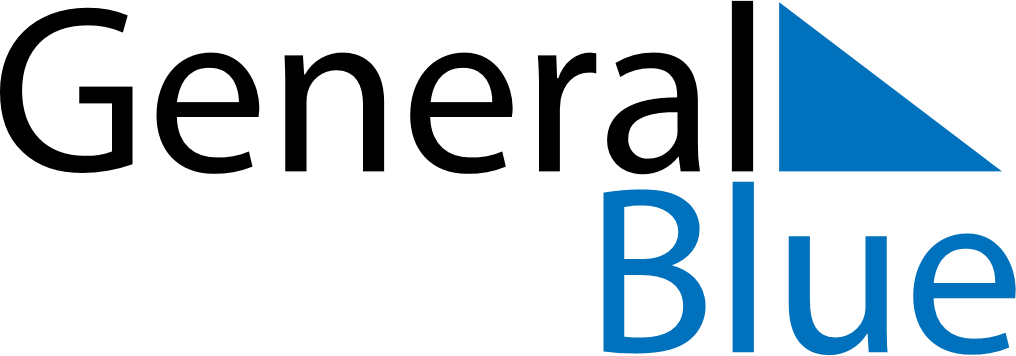 June 2024June 2024June 2024June 2024June 2024June 2024June 2024Safaga, Red Sea, EgyptSafaga, Red Sea, EgyptSafaga, Red Sea, EgyptSafaga, Red Sea, EgyptSafaga, Red Sea, EgyptSafaga, Red Sea, EgyptSafaga, Red Sea, EgyptSundayMondayMondayTuesdayWednesdayThursdayFridaySaturday1Sunrise: 5:50 AMSunset: 7:33 PMDaylight: 13 hours and 42 minutes.23345678Sunrise: 5:50 AMSunset: 7:33 PMDaylight: 13 hours and 43 minutes.Sunrise: 5:50 AMSunset: 7:34 PMDaylight: 13 hours and 43 minutes.Sunrise: 5:50 AMSunset: 7:34 PMDaylight: 13 hours and 43 minutes.Sunrise: 5:50 AMSunset: 7:34 PMDaylight: 13 hours and 44 minutes.Sunrise: 5:50 AMSunset: 7:35 PMDaylight: 13 hours and 45 minutes.Sunrise: 5:50 AMSunset: 7:35 PMDaylight: 13 hours and 45 minutes.Sunrise: 5:50 AMSunset: 7:36 PMDaylight: 13 hours and 46 minutes.Sunrise: 5:50 AMSunset: 7:36 PMDaylight: 13 hours and 46 minutes.910101112131415Sunrise: 5:50 AMSunset: 7:36 PMDaylight: 13 hours and 46 minutes.Sunrise: 5:50 AMSunset: 7:37 PMDaylight: 13 hours and 47 minutes.Sunrise: 5:50 AMSunset: 7:37 PMDaylight: 13 hours and 47 minutes.Sunrise: 5:50 AMSunset: 7:37 PMDaylight: 13 hours and 47 minutes.Sunrise: 5:50 AMSunset: 7:38 PMDaylight: 13 hours and 47 minutes.Sunrise: 5:50 AMSunset: 7:38 PMDaylight: 13 hours and 48 minutes.Sunrise: 5:50 AMSunset: 7:38 PMDaylight: 13 hours and 48 minutes.Sunrise: 5:50 AMSunset: 7:39 PMDaylight: 13 hours and 48 minutes.1617171819202122Sunrise: 5:50 AMSunset: 7:39 PMDaylight: 13 hours and 48 minutes.Sunrise: 5:50 AMSunset: 7:39 PMDaylight: 13 hours and 49 minutes.Sunrise: 5:50 AMSunset: 7:39 PMDaylight: 13 hours and 49 minutes.Sunrise: 5:50 AMSunset: 7:39 PMDaylight: 13 hours and 49 minutes.Sunrise: 5:50 AMSunset: 7:40 PMDaylight: 13 hours and 49 minutes.Sunrise: 5:51 AMSunset: 7:40 PMDaylight: 13 hours and 49 minutes.Sunrise: 5:51 AMSunset: 7:40 PMDaylight: 13 hours and 49 minutes.Sunrise: 5:51 AMSunset: 7:40 PMDaylight: 13 hours and 49 minutes.2324242526272829Sunrise: 5:51 AMSunset: 7:41 PMDaylight: 13 hours and 49 minutes.Sunrise: 5:52 AMSunset: 7:41 PMDaylight: 13 hours and 49 minutes.Sunrise: 5:52 AMSunset: 7:41 PMDaylight: 13 hours and 49 minutes.Sunrise: 5:52 AMSunset: 7:41 PMDaylight: 13 hours and 49 minutes.Sunrise: 5:52 AMSunset: 7:41 PMDaylight: 13 hours and 48 minutes.Sunrise: 5:53 AMSunset: 7:41 PMDaylight: 13 hours and 48 minutes.Sunrise: 5:53 AMSunset: 7:41 PMDaylight: 13 hours and 48 minutes.Sunrise: 5:53 AMSunset: 7:41 PMDaylight: 13 hours and 48 minutes.30Sunrise: 5:53 AMSunset: 7:41 PMDaylight: 13 hours and 47 minutes.